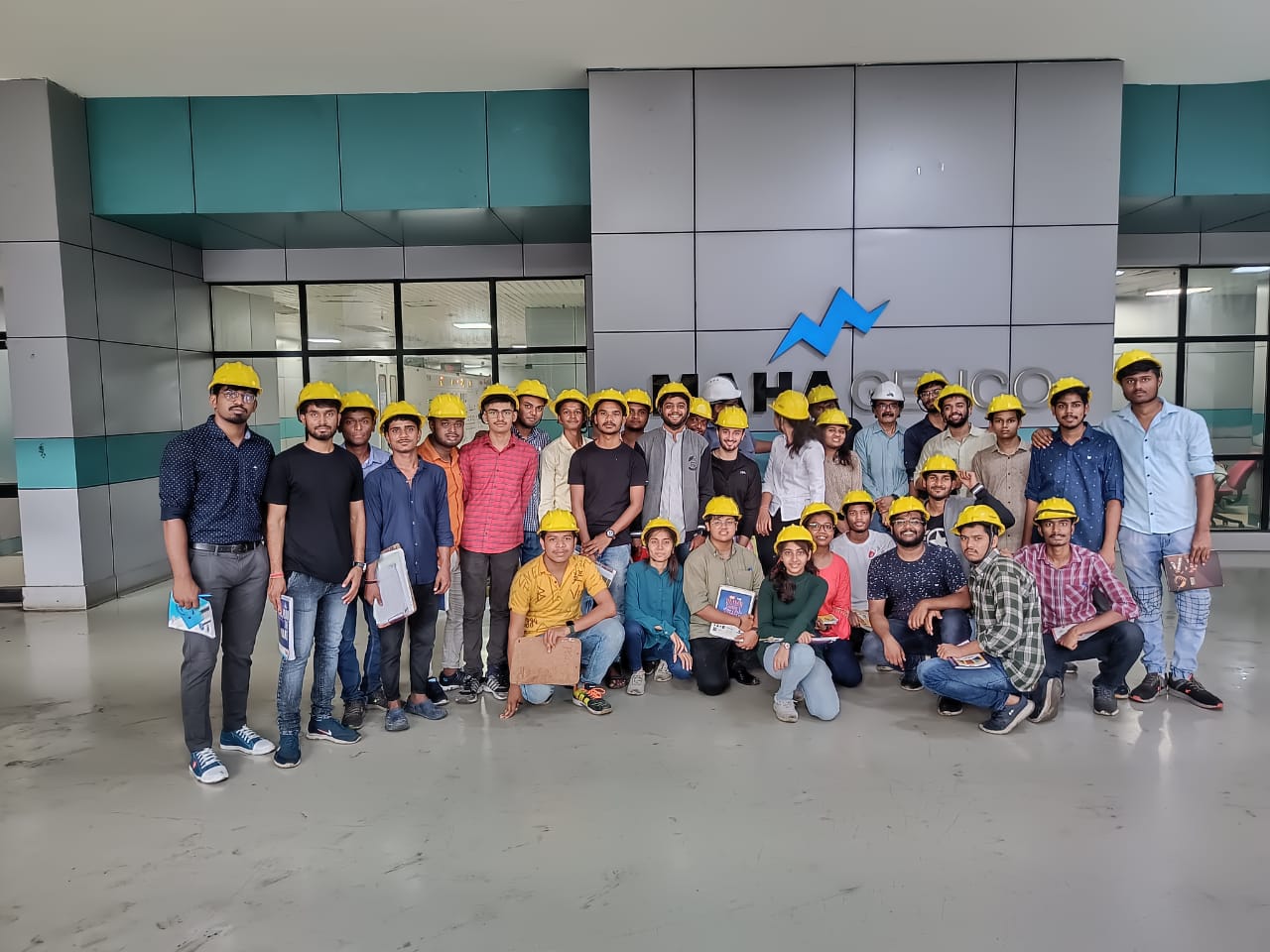 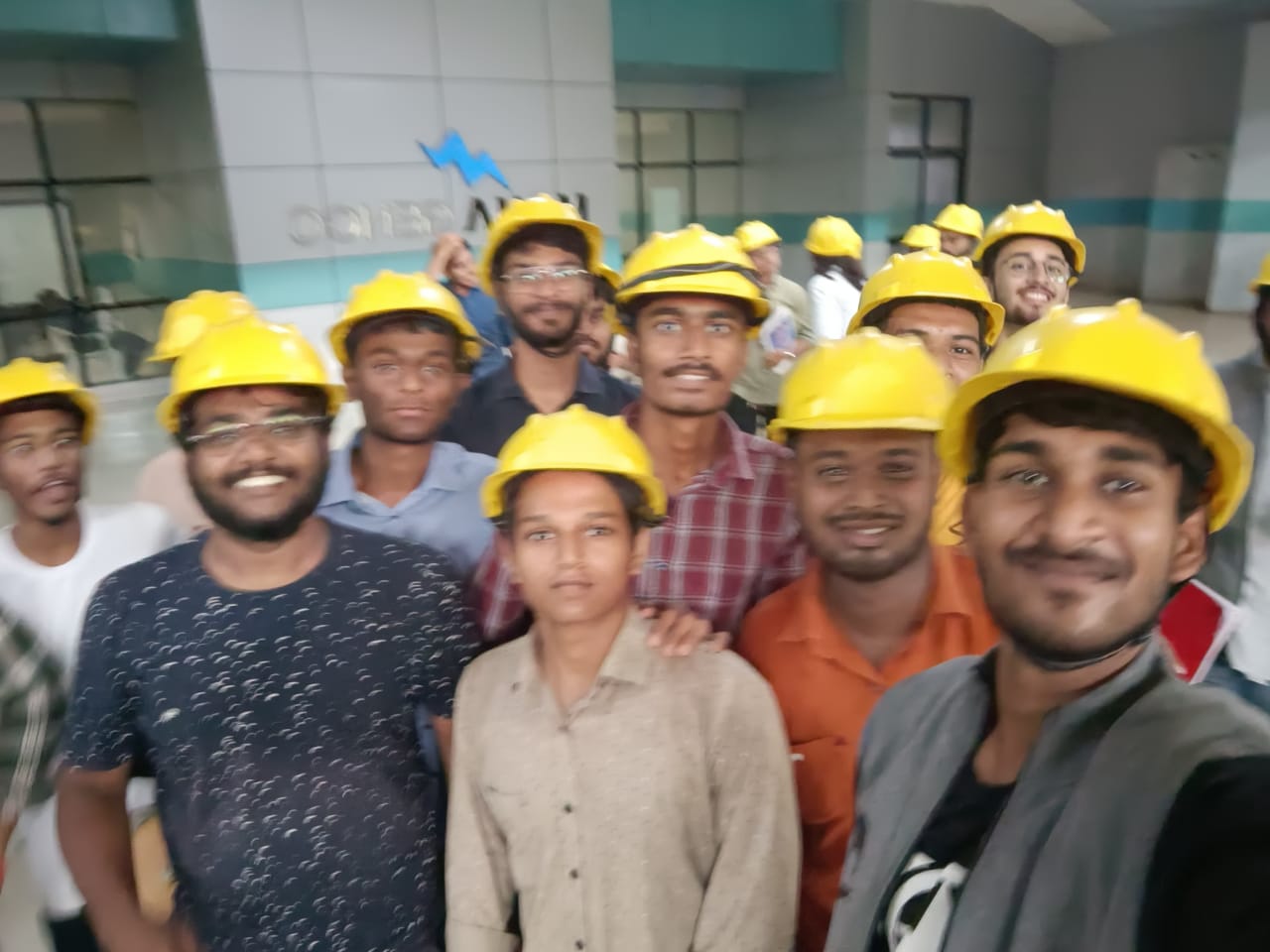 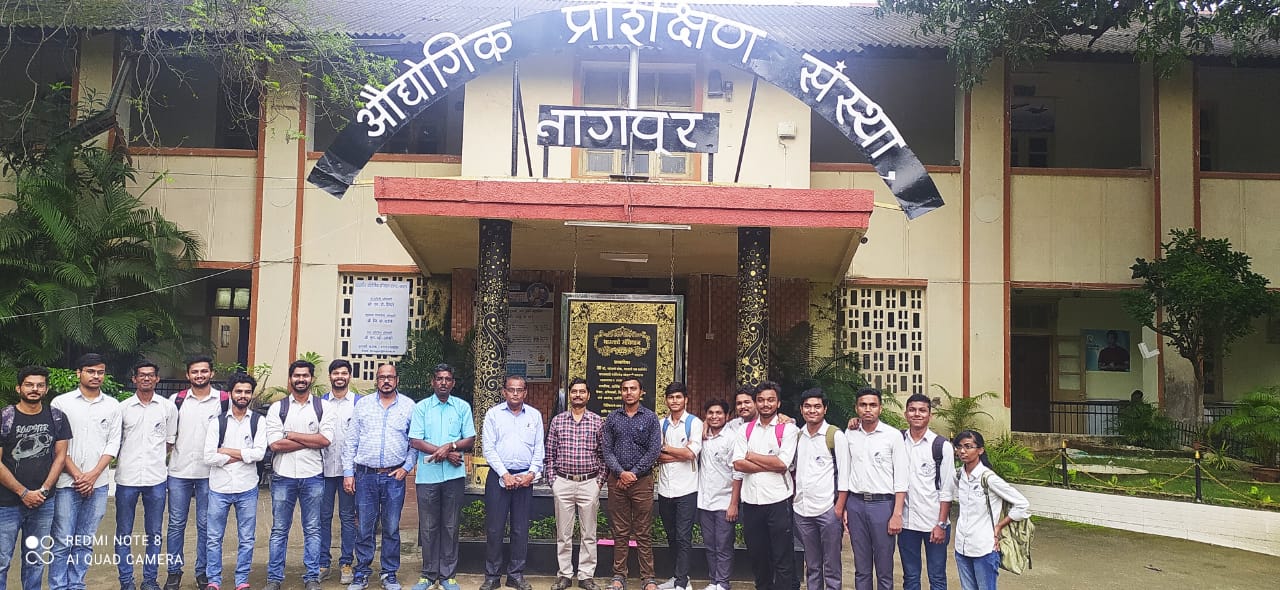 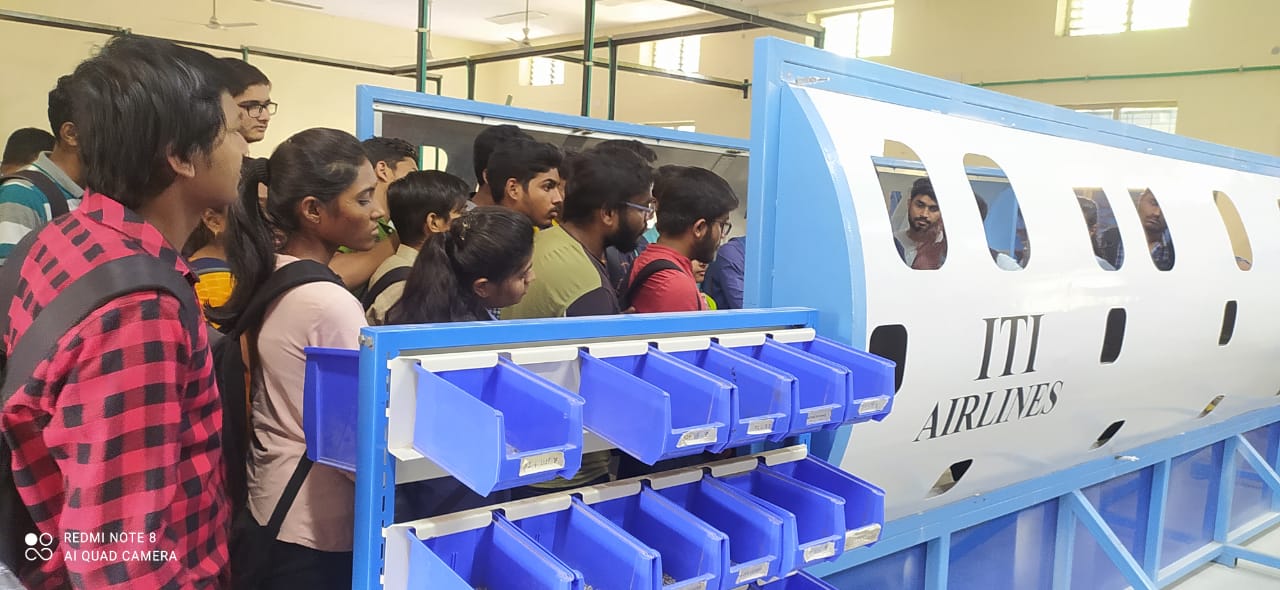 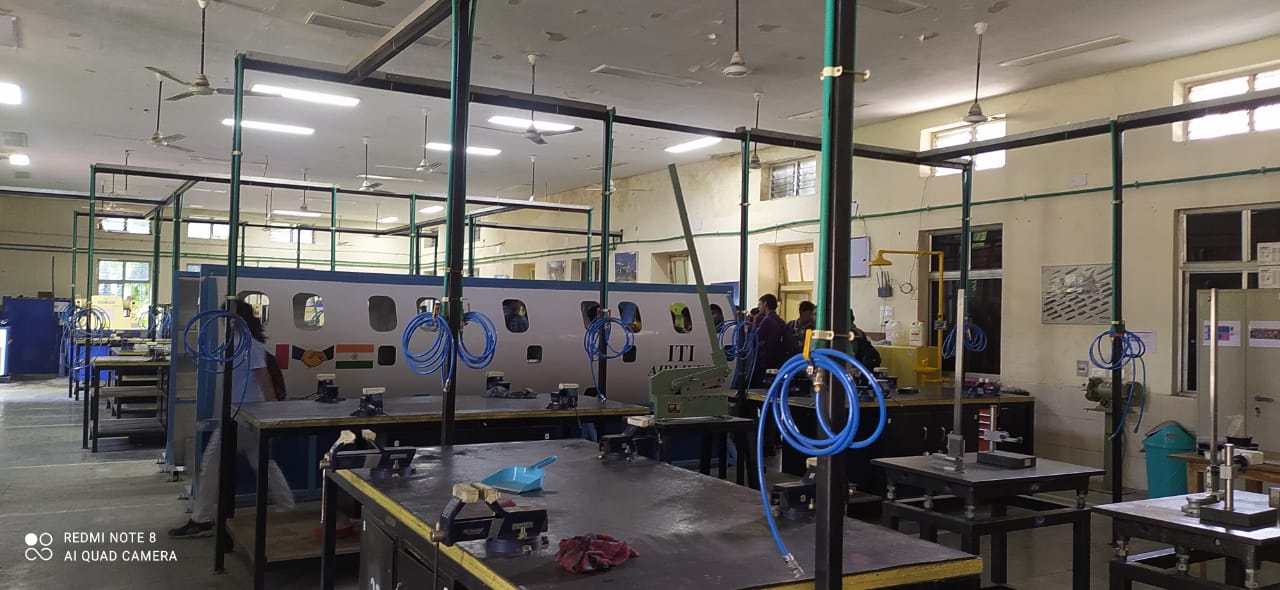 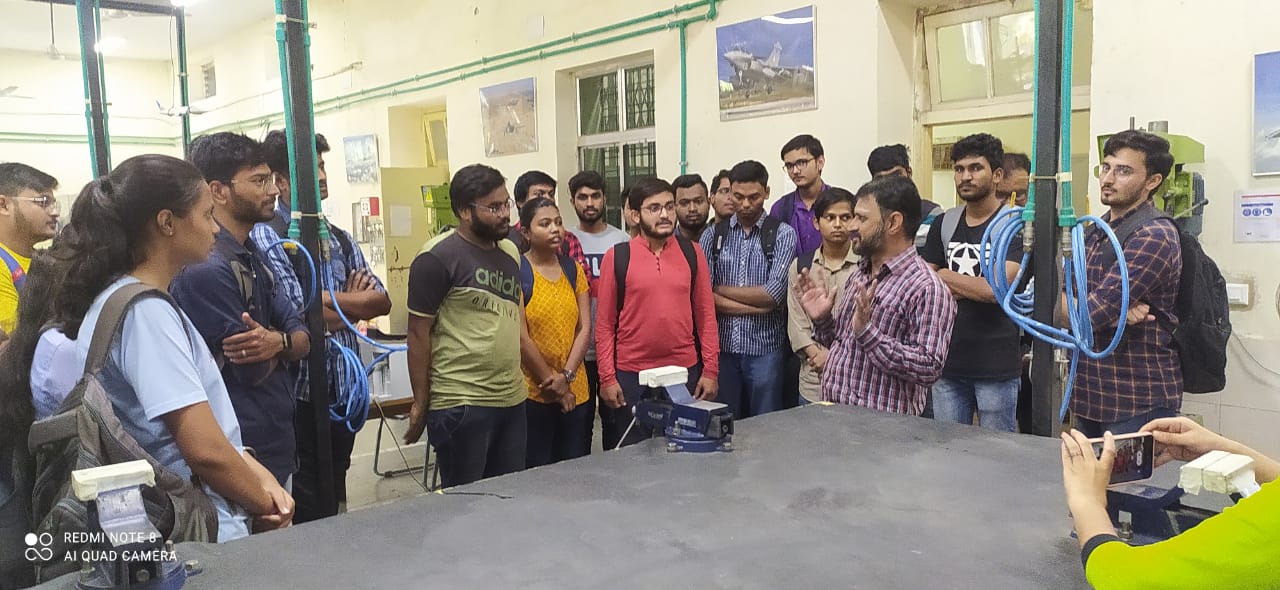 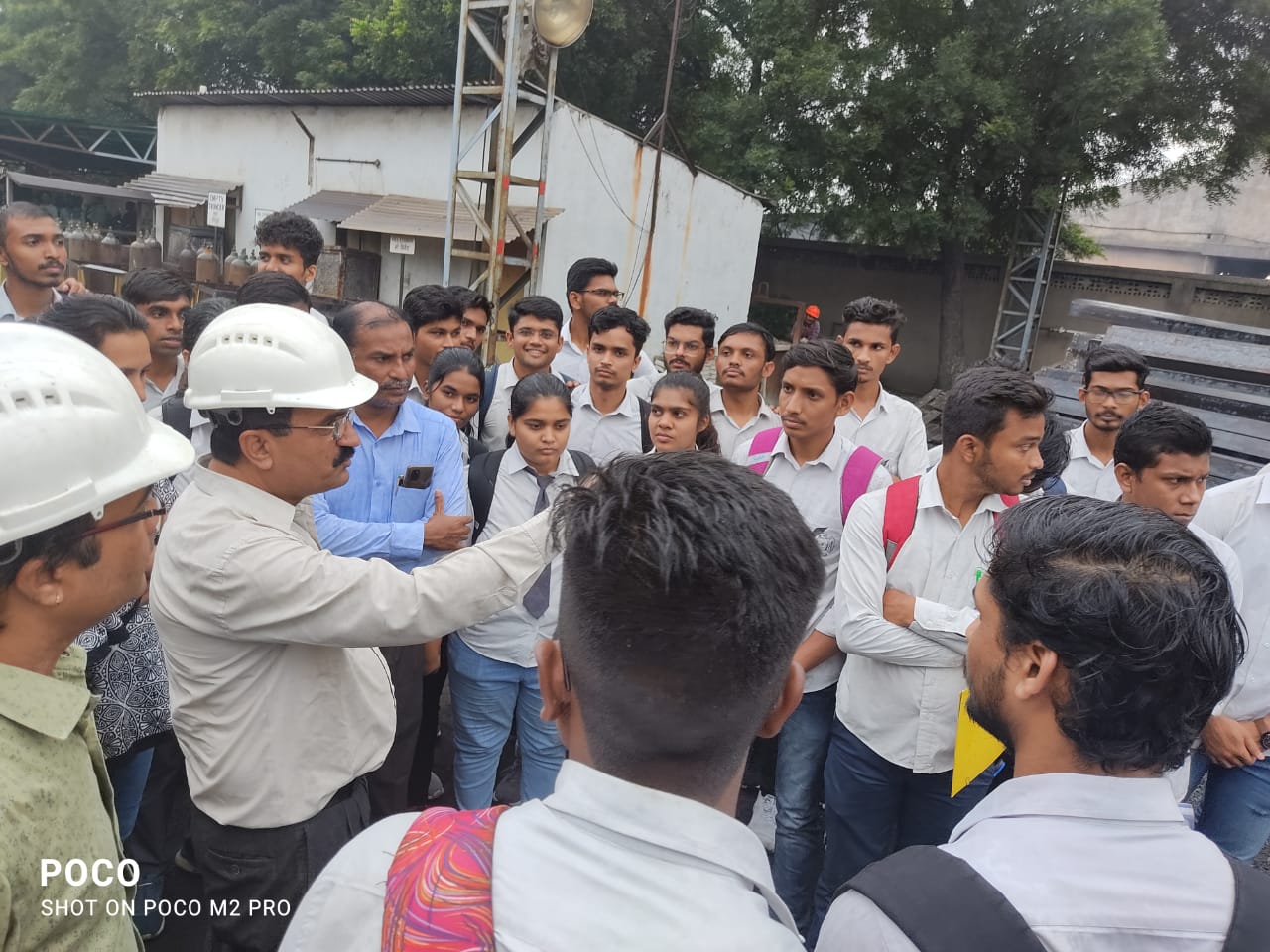 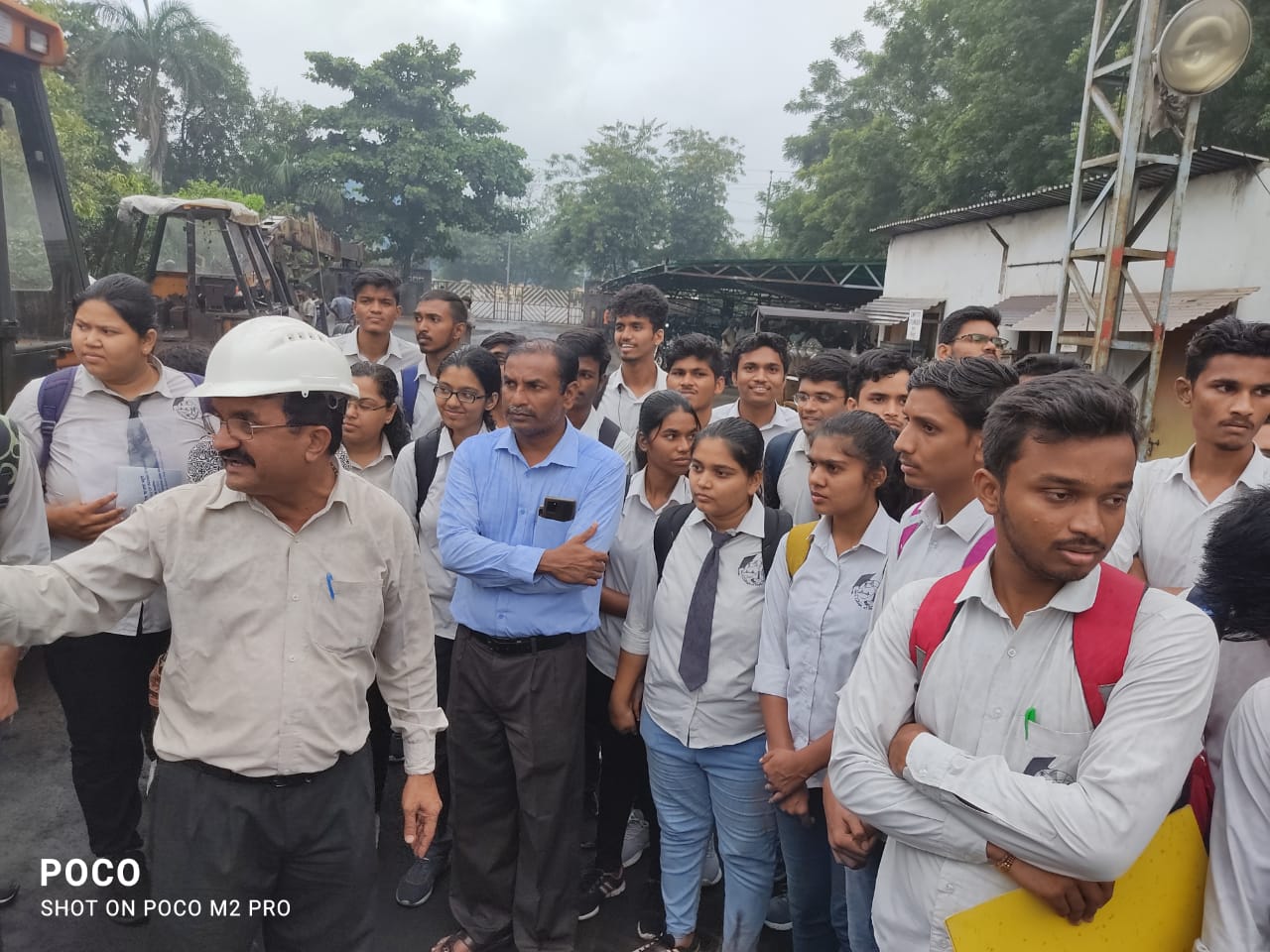 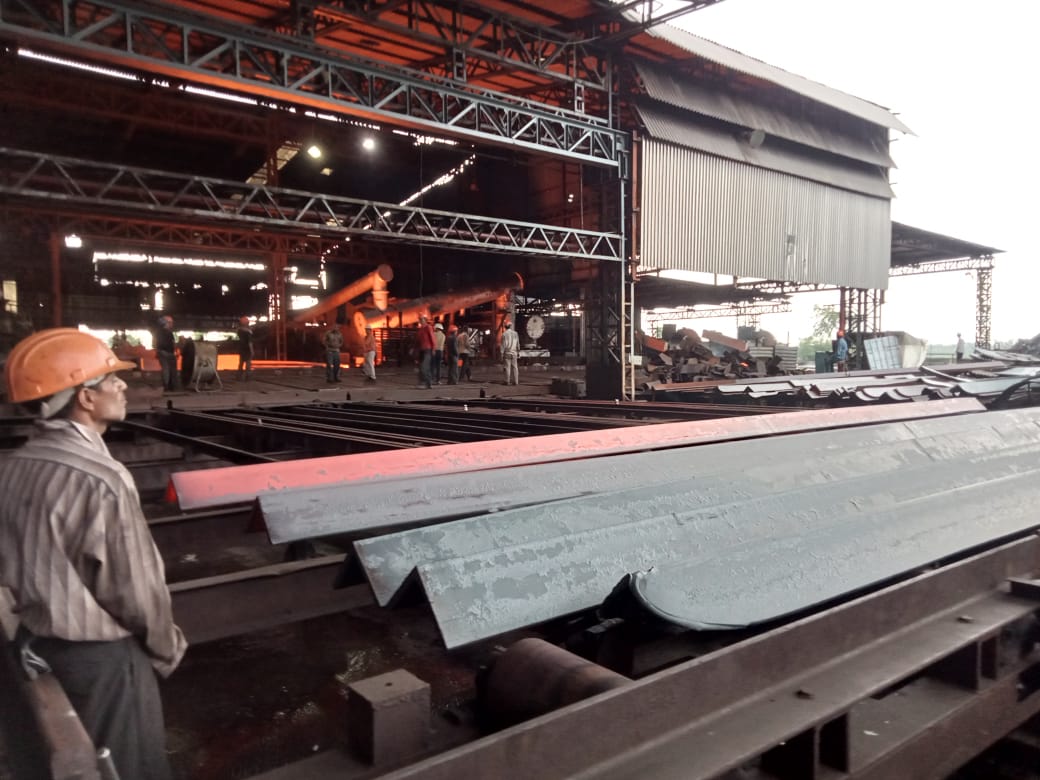 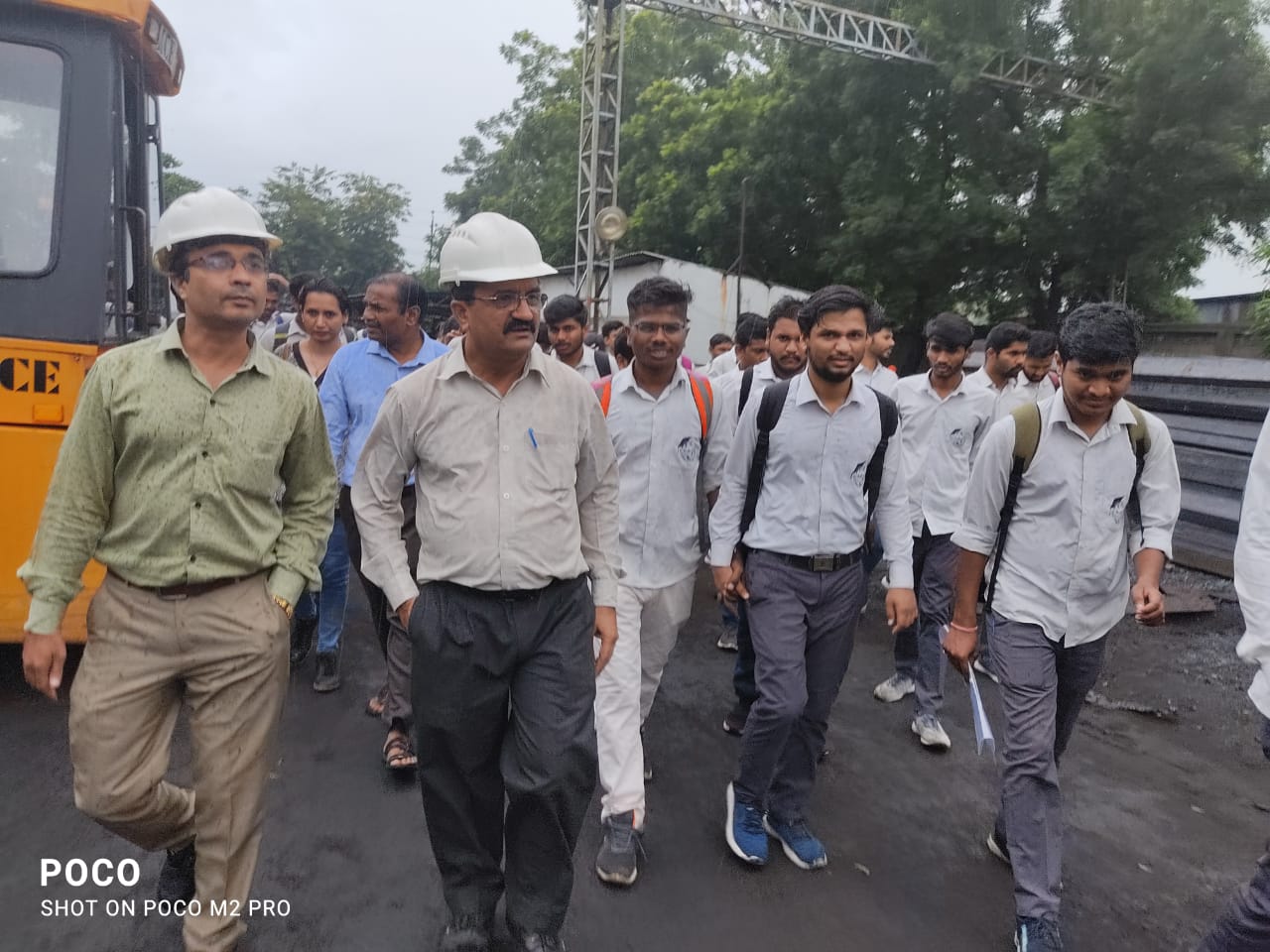 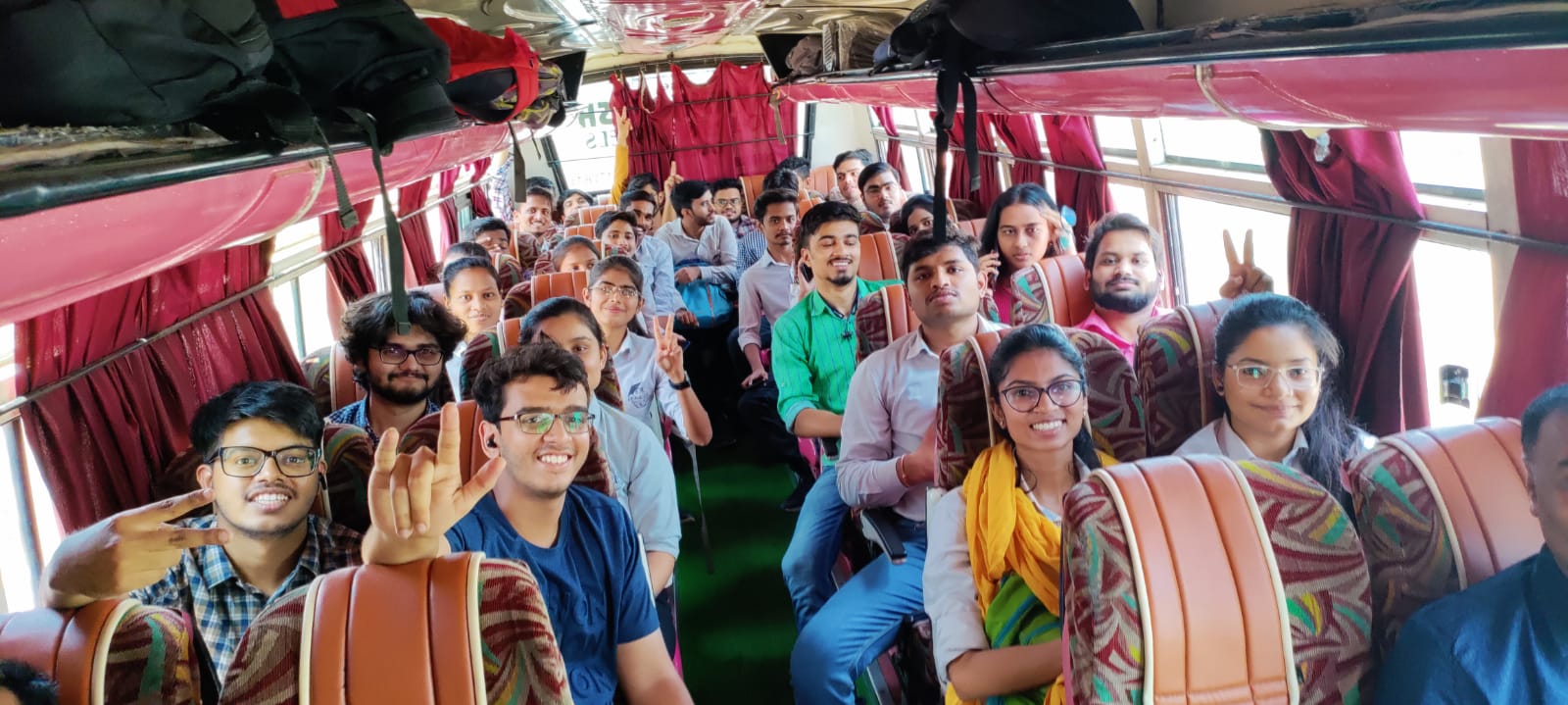 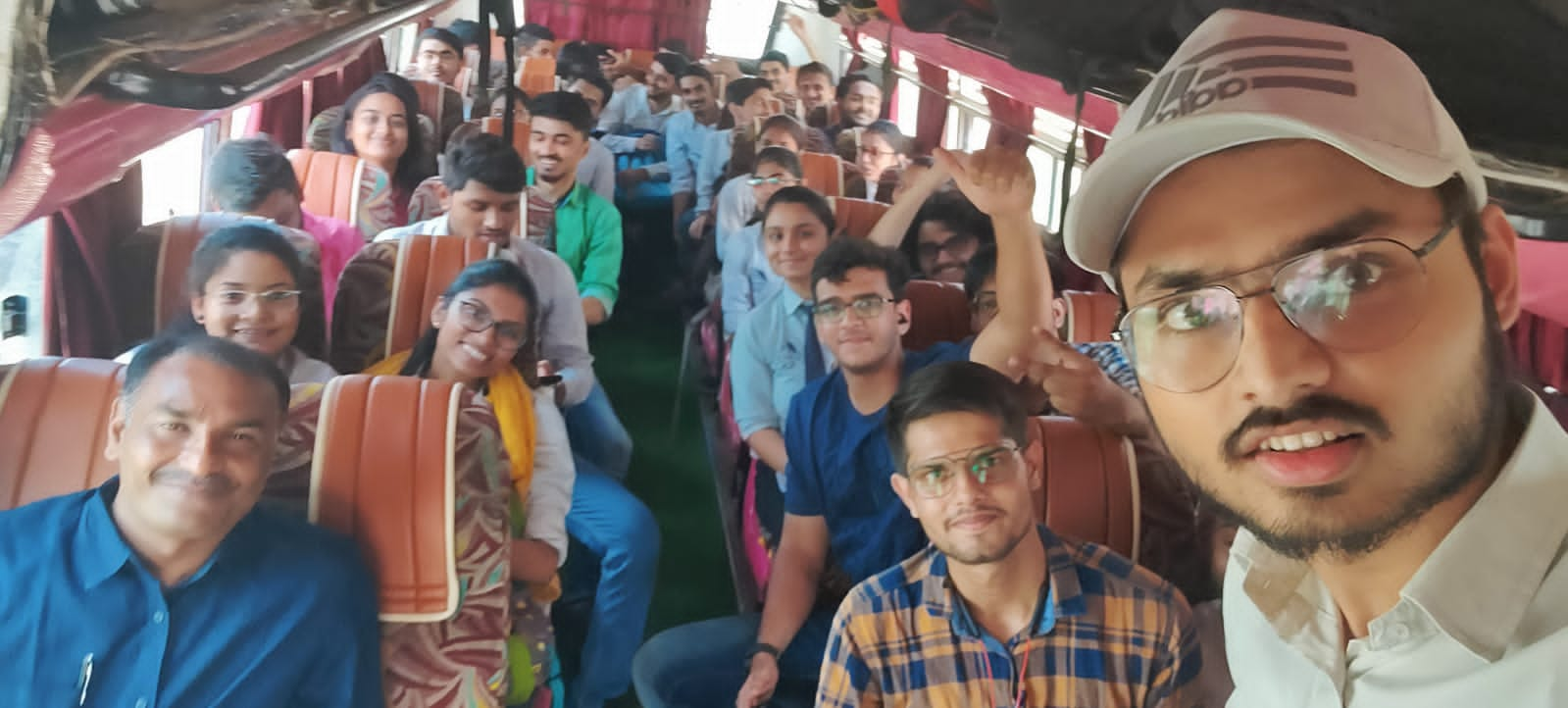 DEPARTMENT OF MECHANICAL ENGINEERINGINDUSTRIAL VISITSESSION:2022_23VISIT TO KORADI THERMAL POWER STATIONDATE:12/10/2022THIRD YEAR MECHANICAL ENGINEERING STUDENTSVISIT TO INDUSTRIAL TRAINING INSTITUTEDATE:18/10/2022 & 19/10/2022THIRD YEAR & FINAL YEAR MECHANICAL ENGINEERING STUDENTSVISIT TO SHILPA STEEL PLANTBUTI BORI,NAGPURFINAL YEAR MECHANICAL ENGINEERING STUDENTSDEPARTMENT OF MECHANICAL ENGINEERINGINDUSTRIAL VISITSESSION:2021_22VISIT TO SHIVAM FOOD PRODUCTS & MONIKA ICE CUBES NAGPURFINAL YEAR MECHANICAL ENGINEERING STUDENTS